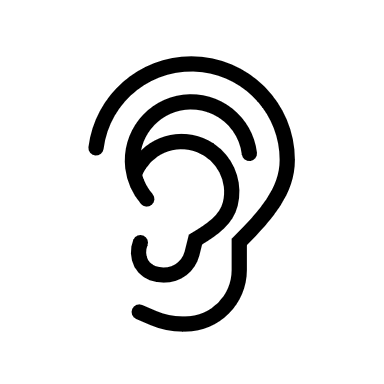 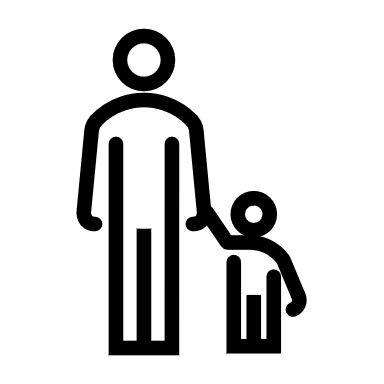 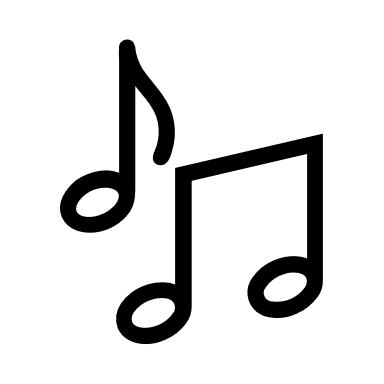 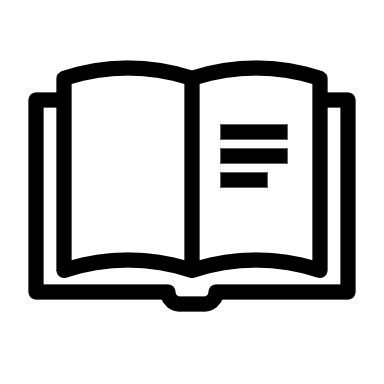 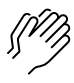 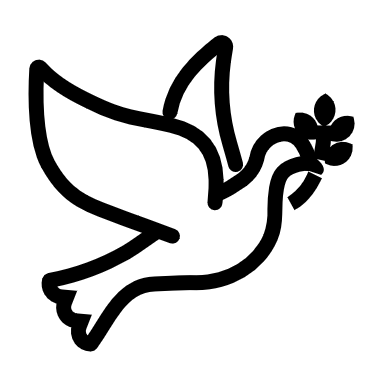 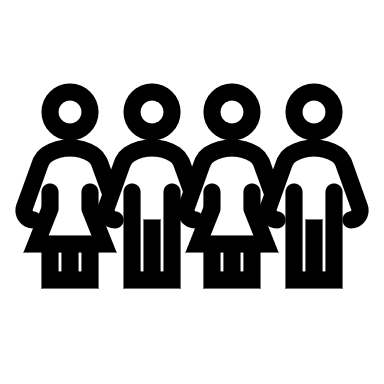 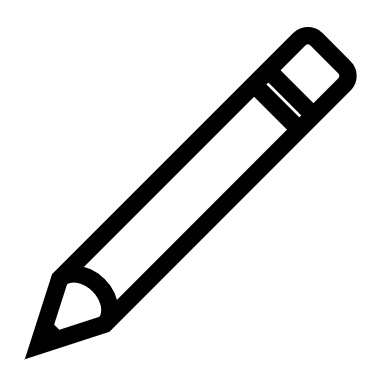 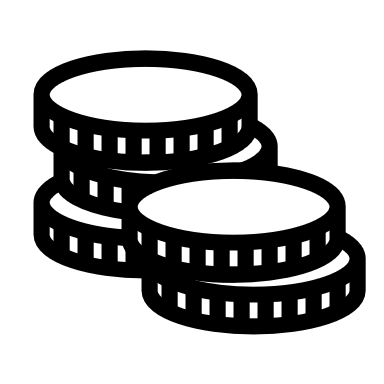 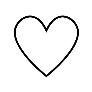 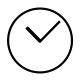 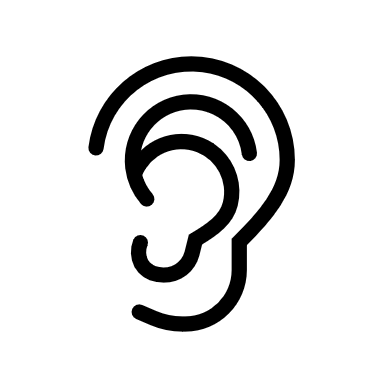 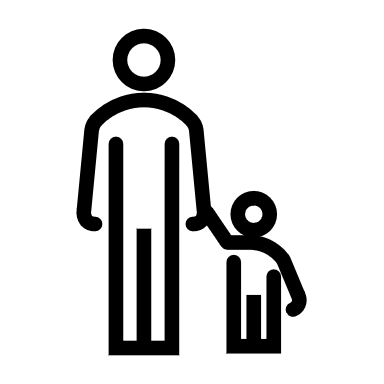 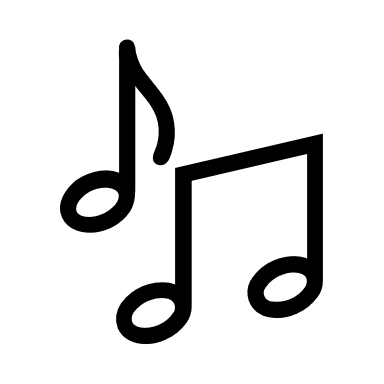 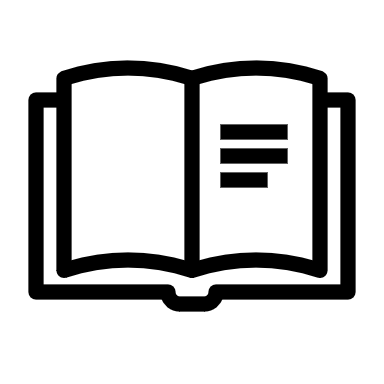 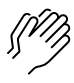 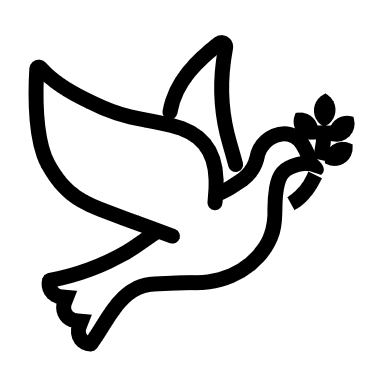 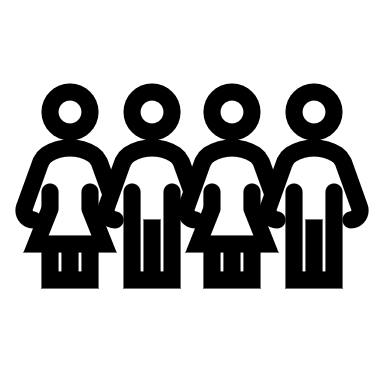 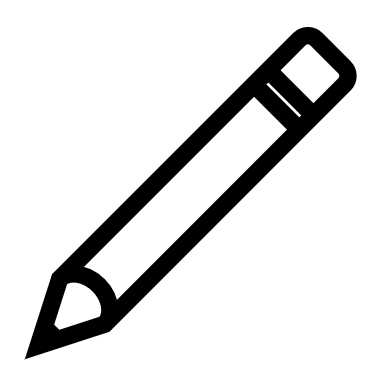 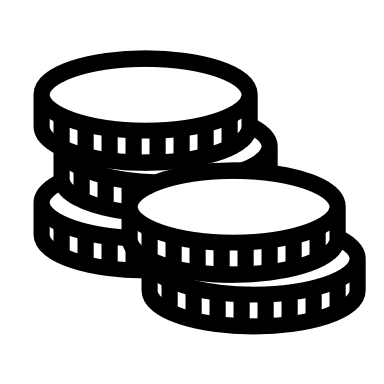 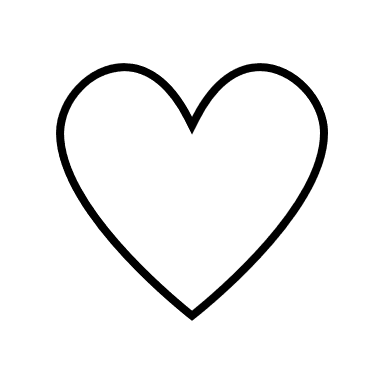 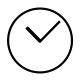 (Kids – use your worship packet and the tools listed at the end of the bulletin to do all these things.)Southminster Presbyterian Church 7th Sunday of Easter or the 62nd Sunday of CovidMay 16, 20219:30 a.m. Find the link for the service on one of these sites:1) our Facebook page: https://www.facebook.com/SouthminsterGlenEllyn/
2) our web site: https://www.southminsterpc.org/worship-videos
3) our YouTube channel:
https://www.youtube.com/channel/UCPgWICngOvkmR1OXgCG_wiA/videosIf the video feed is interrupted during the service, we will continue to record and then post the full video on Facebook and our web site as soon as possible.   1	Gathering Music:  	Lord, Speak to Me That I May Speak; Called as Partners
 in Christ’s Service; Lord, You Give the Great Commission; Go to the World!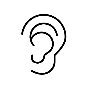 Our slideshow today is Gifts Grow. 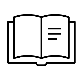  2	Welcome, Announcements, and Moment for Mission 3 	Lighting the Candles       	(2 Corinthians 5:17)So if anyone is in Christ, there is a new creation: everything old has passed away; see, everything has become new!  4	Improvisational Prelude 5	Call to Worship  	   	(Genesis 15)	Leader:	Abram believed the Lord,	People:	And the Lord credited it to Abram as righteousness.	All:	Let us worship God! 6	Hymn 405:   Praise God for This Holy Ground   (verses 1, 3, 4)    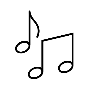 Praise God for this holy ground,Place and people, sight and sound.Hallelujah! Hallelujah! Hallelujah!God’s goodness is eternal.Praise God who through Christ makes knownAll are loved and called God’s own.Hallelujah! Hallelujah! Hallelujah!God’s goodness is eternal.Praise God’s Spirit who befriends,Raises, humbles, breaks, and mends.Hallelujah! Hallelujah! Hallelujah!God’s goodness is eternal. 7	Prayer of Confession: 		Gracious, loving God, source of all life, we ask for your healing touch of faith. Heal our relationships. Heal us of our fear, pride, anger, and apathy. Heal our world. We ask so that we may be free to serve, to love, and to catch the vision of your Kingdom. In the name of Jesus Christ, we pray. Amen.           		(Time of silence for personal prayer and confession)    	 8	Declaration of the Grace of God/Assurance of Pardon    	(Romans 8:33-34)	Leader:	Hear the good news! Who is in a position to condemn?	People:	Only Christ, and Christ died for us,	Leader:	Christ rose for us; Christ reigns in power for us,	People:	Christ intercedes for us.	All:	In Jesus Christ we are forgiven! Alleluia! 9	Response:  	Alleluia, Alleluia! Give Thanks Alleluia, alleluia! Give thanks to the risen Lord.Alleluia, alleluia! Give praise to his name.Jesus is the Lord of all the earth.He is the King of creation.Alleluia, alleluia! Give thanks to the risen Lord.Alleluia, alleluia! Give praise to his name.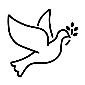 10	The Passing of the Peace                                11	Word with Children 		Meredith Darbyshire 	For children worshiping in the sanctuary, please stay with your families during the Word
 	with Children. When our Covid rules change, we will welcome you back up front.12	Prayer for Illumination     13    Scripture Lessons: Galatians 3:1-9                                          Galatians 3:27-2914    Sermon: 	“Faith”  	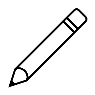 Children, as you listen to the sermon, you may want to choose an activity 
from the children’s packet that will help you think about what you hear in the sermon.15	Saying What We Believe/Affirmation of Faith  (unison)	
 			from the Second Helvetic Confession (5.110, edited)We are made truly righteous by faith in Christ purely by the grace of God.16	Hymn 27: 	Sacred the Body  (verses 1, 4)        Sacred the body God has created,Temple of Spirit that dwells deep inside.Cherish each person; nurture relation.Treat flesh as holy, that love may abide.Holy of holies, God ever loving,Make us your temples; indwell all we do.May we be careful, tender and caring,So may our bodies give honor to you.17	Prayers of the People and the Lord’s Prayer    		Leader:	Lord, in your mercy, 		People:	hear our prayers.   The Lord’s Prayer:Our Father who art in heaven, hallowed be thy name. Thy kingdom come, 
thy will be done, on earth as it is in heaven. Give us this day our daily bread; 
and forgive us our debts, as we forgive our debtors; and lead us not into
temptation, but deliver us from evil. For thine is the kingdom and the power 
and the glory, forever. Amen.Children, draw or write something you would like to say to God in prayer this morning. 
If you want to share it with the church, you may also leave a message 
on the church phone line.Offering of Ourselves and Our Gifts18	Offertory:  	In Christ Alone  	Keith Getty and Stuart Townend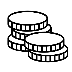 19	*Doxology 		Hymnal #606Praise God, from whom all blessings flow;Praise Him all creatures here below;Praise Him above, ye heavenly host;Praise Father, Son, and Holy Ghost. Amen.20	Prayer of Thanksgiving and Dedication  21	Hymn 838: 	Standing on the Promises   (verse 1)  Standing on the promises of Christ my king,Through eternal ages let his praises ring;Glory in the highest, I will shout and sing,Standing on the promises of God.Standing, standing,Standing on the promises of God my Savior;Standing, standing,Standing on the promises of God.22	Charge and Benediction       	Leader:	Now go and serve the Lord,
  	People: 	For we are blessed to be a blessing!	  Leader:  The cross,	All:  We shall take it.
  Leader:  The bread, 	All:  We shall break it.
  Leader:  The pain, 	All:  We shall bear it.
  Leader:  The joy, 	All:  We shall share it.
  Leader:  The Gospel, 	All:  We shall live it.
  Leader:  The love, 	All:  We shall give it.
  Leader:  The light, 	All:  We shall cherish it.
  Leader:  The darkness, 	All:  God shall perish it.
  Leader:  For Jesus’ sake. 	All:  Amen.
23	PostludeParticipants and Technical CrewRev. Wendy BodenLiturgist: Sarah Allen  Musicians: Tom Anderson, Suzanne TennysonWorship Associate: David KozichTech support: Ron Birchall, Steve Henkels, Chris Kozich, Blair NelsonFlowers today are given by Sue Knisely in honor of the 5th birthday of her grandson, 
Benji Doss.Good Morning to our Children:To complete all the activities in this worship folder you will need:ears to heara mouth to sing  hands to foldeyes to read a brain to think  a worship kit including:something to color with – crayons, markers or colored pencilssomething to write with, like a pen or pencilsomething to write on, like a table or a clipboardscissors and tape  If you would like a worship kit for your child, please contact Christine@southminsterpc.org and one will come to you!A Guide to Our Worship SymbolsQuotations for our Worship Symbols Guide are taken from Our Order of Worship by Teresa Lockhart Stricklen, Associate for Worship, Presbyterian Church (USA), found at https://www.pcusa.org/site_media/media/uploads/theologyandworship/pdfs/order_of_worship_brochure_dec_2008.pdf. Edited.We listenWe pass the peaceWe read alongWe give our offering of time, talent and treasureWe standWe sing if we are at homeWe prayWe respondWe participate
 in the Word 
with ChildrenWe listen: “Basically, the sermon is God’s dynamic, eternal Word spoken to us in such a way that we might hear what God has to say to us and be encouraged to follow the Lord 
in faith.  We pass the peace: “…We greet one another with the peace of Christ as common forgiven sinners. As we are forgiven, so we forgive. This is also a good time to reconcile with those family members who drove us crazy trying to get to church on time, church members with whom we have tensions, or people we're not so happy to see.”We read along: “God’s Word comes to us in many ways—through scripture, special music, sermons. Listen for God's eternal Word addressing you with good news about the Lord’s love for you and all people.”We give our offering of time, talent, and treasure: “This is the time when we give ourselves, all that we are, and all that we have, to God’s service. As a symbol of what is of value to us, we make an offering… to promote the gospel.”We stand: “We stand as a way of saying, “This is where I stand,” and as a way of standing in continuity with the people of God of ages past…”We sing: “…We sing praise with hearts and minds (even if that's a little out of tune), just enjoying God for who God is. As we open up the pathways of breath to sing praise, we make space for the Spirit breath to fill us.” Even if we simply listen and read the words, we are praising God.We pray: The first thing we do is pray—for our world, the church, other people, and ourselves. The prayer is our prayer as a church. One person may pray for us, but we are all praying together as one in our hearts, continuing Christ’s ministry of prayer for the world.”We respond: Responding by writing or drawing helps us remember what we are hearing and is a chance to express our beliefs.We participate in the Word with Children: It is called the Word WITH Children because the whole church is invited to listen with the fresh, faith-filled ears of children to the proclaimed message.